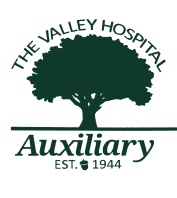 The Valley Hospital Auxiliary (form VHA-HS2023)Scholarship Award Application for High School Student – 2023*Please note! *All fields on this application must be typed and fully completed if applicable to you, in order to submit your application and be considered eligible. All information will be maintained in the strictest confidentiality.Today's Date: Personal Information:  Last Name:    			        First Name: Street:    City:    State:  Zip:    Date of Birth:    Email:    		Cell Phone:    Home Phone:  Father or Male Guardian: Last Name   First Name  Mother or Female Guardian: Last Name   First Name  Volunteering Information during high school years at The Valley Hospital:Please explain how you volunteered at The Valley Hospital:1.   Name of Department:   Contact:  Dates Worked:    Hours Worked Per Week:    In-Person   Virtual 2.  Name of Department:    Contact:  Dates Worked:    Hours Worked Per Week:  				   In-Person    Virtual                   3.  Name of Department:    Contact:  Dates Worked:    Hours Worked Per Week:    In-Person   Virtual 4.  Name of Department:     Contact:  Dates Worked:    Hours Worked Per Week:    In-Person    Virtual                  5.  Name of Department:   Contact:  Dates Worked:    Hours Worked Per Week:  				  In-Person    Virtual                   Volunteer Activities during high school years other than Valley: Organization:    Job Description:         Dates Worked:    Hours Per Week:         Contact Name:    Phone:  Organization:    Job Description:         Dates Worked:    Hours Per Week:         Contact Name:    Phone:  Organization:    Job Description:         Dates Worked:    Hours Per Week:         Contact Name:    Phone:  Please list Hobbies, Sports, Clubs including any leadership positions held during high school years:  Work History:Employer:    Job Description:  Dates Worked:    Hours Per Week:         Contact Name:    Phone:  Employer:    Job Description:  Dates Worked:    Hours Per Week:         Contact Name:    Phone:  Employer:    Job Description:  Dates Worked:    Hours Per Week:         Contact Name:    Phone:  ACT Score:    Date Taken:  SAT Scores: Verbal   Math   Date Taken  GPA (beginning of 8th semester): Educational Plans for Health-related Career: (Indicate career and courses planned in future) Essay Question: (On a separate sheet of paper, approx. 350 typed words) explain why you are including a health-related field in your educational plans and be as specific as possible, for example, discuss what or who inspired you. Include what The Valley Hospital means to you and why you are applying for a scholarship from the Valley Hospital Auxiliary.Applicant’s School: Full Name of School:    Street:    City:    State:    Zip:  Current Grade:  Name of Guidance Counselor:    Phone:  What College/University do you plan to attend in the fall?  Applicant’s Signature ________________________________________________________________________________Parent/Guardian Signature ___________________________________________________________________________Counselor or Dean’s Signature_________________________________________________________________________NOTE! *No exceptions will be made to the following two firm deadlines*:To consider this application valid, the following criteria must be submitted by APRIL 28, 2023 with the exception of # 4:__  Application is preferred typed submission using fillable form. Handwritten submissions must be legible and                                                                                                		neat in black ink. All single-sided sheets.__  Application is completed and with original signatures (no copies) where necessary.__  High school transcript is attached.__  Evidence of acceptance by your choice of school (if not available from college by April 29th, evidence is       required from college before scholarship check will be mailed.)__  Two letters of recommendation are included. Please submit at least one letter from a supervisor where       you volunteer or work.  __  Include your completed approx. 350 word essay.Return all Information by mail to: The Valley Hospital Auxiliary, 223 North Van Dien Avenue, Ridgewood, New Jersey 07450Attn: Bonnie Dalal, Auxiliary Coordinator 